         Полезное влияние беременности на организм женщины.Беременность преображает женщину, привнося в ее жизнь особенные моменты. Хоть и связана она с определенными сложностями, но в то же время приносит массу преимуществ, благоприятно влияющих на долгосрочное здоровье матери. С момента зачатия женщина начинает уделять больше внимания своему благополучию в интересах ребенка. Она старается больше расслабляться, проводить время на природе и придерживаться установленного распорядка дня. Это способствует улучшению ее самочувствия и внешности. Психологические и физиологические изменения во время беременности В период ожидания ребенка женщины часто погружаются в размышления о глубинных аспектах жизни, проявляя усиленную мудрость и осмотрительность. Интересный факт, что беременность может внести омолаживающий эффект в организм, особенно заметный у тех, кто становится матерью в 35–40 лет. «Зрелые» мамы отмечают прилив молодости после рождения малыша, что вполне объяснимо изменениями в гормональном балансе. Эти изменения благоприятно сказываются не только на внешности, но и на регуляции менструального цикла, улучшая его, если ранее были замечены неполадки. Долголетие и материнство Преимущества для здоровья Исследования показывают, что материнство может оказывать положительное влияние на продолжительность жизни женщин. Матери, как правило, переживают своих однолеток, которые не имели детей, на несколько лет. Физиологические и когнитивные улучшения Быть матерью не просто прибавляет лет жизни, но и вносит коррективы в работу организма: —Когнитивные функции: Запоминание информации и освоение новых знаний улучшаются. — Физическая активность: сохраняется высокий уровень энергии и точность координации движений. —Структурные изменения мозга: наблюдается рост определенных областей мозга благодаря воздействию гормонов. Эти наблюдения подчеркивают важность материнства как для психологического, так и физического здоровья женщины. Влияние беременности на здоровье женщины Беременность и процесс рождения ребенка способны оказывать воздействие на разные аспекты здоровья. Например: Улучшение менструального цикла Некоторые женщины замечают, что после того, как они стали матерями, боли во время менструации уменьшаются. Это может быть связано с изменением положения матки относительно шейки, что упрощает процесс выделения менструальной крови и снижает дискомфорт. Однако стоит учитывать, что причины болезненных менструаций могут быть разнообразными, и не во всех случаях беременность сможет принести облегчение. Влияние беременности на эндометриоз Эндометриоз — это состояние, при котором клетки, аналогичные тем, что выстилают внутреннюю часть матки, обнаруживаются в необычных местах. Они могут расти на органах таза, в мышцах матки или даже в удаленных частях тела, таких как легкие или глаза. Обычно это вызывает боли во время менструаций, потому что эти клетки реагируют на менструальные гормоны. Во время беременности, когда менструальный цикл останавливается, улучшение наступает из-за прекращения гормональных колебаний, что замедляет рост и активность очагов эндометриоза. Дополнительное облегчение может прийти, если женщина решает кормить ребенка грудью, поскольку менструации могут отсутствовать и в этот период, продлевая положительный эффект. Влияние беременности и кормления грудью на здоровье женщин Беременность и материнство вносят значительный вклад в женское здоровье. Известно, что шансы заболеть раком груди у тех, кто родил, вдвое ниже по сравнению с теми, кто детей не имел. Кормление младенца грудью еще больше уменьшает этот риск. Исследования показывают, что роды также могут уменьшить вероятность рака яичников и рака эндометрия. Однако, эта закономерность не всегда применима к женщинам, которые имеют множество детей. Это лишь часть полезных эффектов, связанных с вынашиванием и вскармливанием ребенка. Беременность имеет действительно значительные преимущества для женского организма.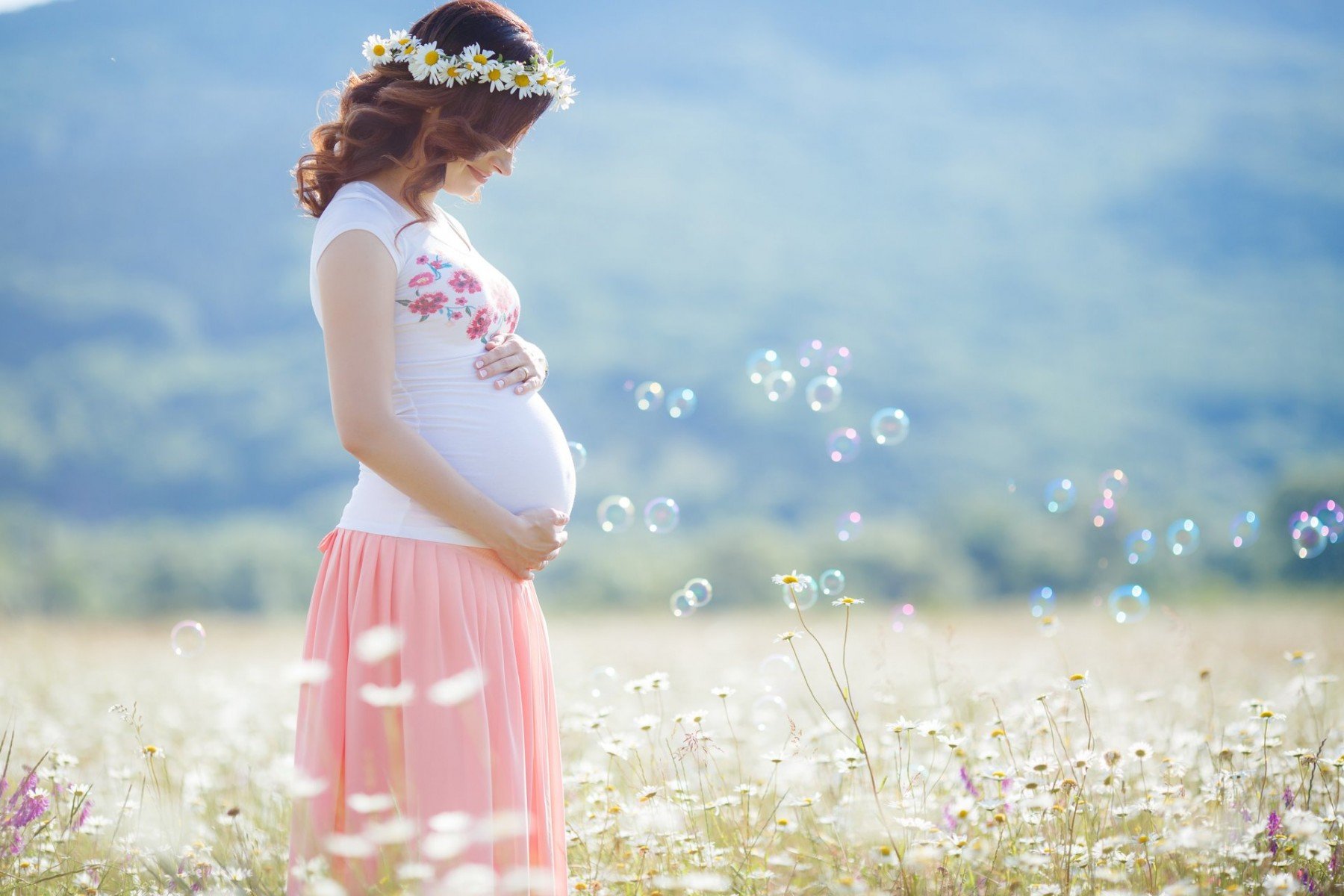 